Introducción a la Teoría de la Comunicación (200)               año 2023Departamento: Ciencias de la Comunicación Carreras: Licenciatura en periodismo (57); Licenciatura en diseño, producción y realización audiovisual (58); Licenciatura en Comunicación Institucional y Desarrollo (59) Plan de Estudios 2021, versión 0. Asignatura: Introducción a la Teoría de la Comunicación - Código: 200Curso: 1er añoRégimen de la asignatura: AnualAsignación horaria semanal: Una clase semanal teórico-práctica de tres horas Asignación horaria total: 84 horas anualesProfesor Responsable: Prof. Carlos RusconiIntegrantes del equipo docente: Prof. Paola DemarchiAño académico: 2023Lugar y fecha: Río Cuarto, marzo de 20231. FUNDAMENTACIÓNEl periodismo, la producción audiovisual y la comunicación institucional son actividades profesionales que construyen sus fundamentos en el campo de la comunicación. En este sentido, esta asignatura pretende presentar a los estudiantes los fundamentos teóricos del campo comunicacional. Partimos de pensar que la comunicación es mucho más que una actividad de transmisión. Se trata de un proceso social históricamente situado que involucra actividades de producción, circulación y recepción de significados. En este sentido, pensamos a la comunicación como parte constitutiva de los procesos de reproducción y cambio de una sociedad.Este programa aborda a la comunicación desde distintos niveles de complejidad. Repasa diversos enfoques teóricos que permiten reflexionar y focalizar el análisis en diferentes atributos psicológicos y socioculturales que participan en los procesos de comunicación. Pretende la identificación de los supuestos teóricos que subyacen en las diferentes propuestas. Asimismo, procura el reconocimiento de los modelos comunicativos que las sostienen (desde aquellos que focalizan de manera parcial en algunos componentes a otros que ofrecen lecturas más integrales de los procesos comunicacionales).2. OBJETIVOS ✔Comprender el funcionamiento de la teoría y su relación con la realidad y la práctica profesional, observando sus límites y posibilidades.✔Ubicar el campo comunicacional en el marco de las ciencias sociales y las humanidades ✔Adquirir herramientas para el análisis crítico y reflexivo sobre los diversos fenómenos comunicacionales y la producción de conocimientos del campo de estudios✔Reconocer el proceso comunicacional y sus conceptualizaciones en las teorías, las prácticas sociales cotidianas y la actividad profesional.✔Ubicar los desarrollos teóricos del campo comunicacional en los procesos históricos, culturales y políticos en los cuales se enmarcan✔Reconocer los distintos niveles, contextos y situaciones en que funciona la comunicación3. CONTENIDOS Y BIBLIOGRAFÍA OBLIGATORIA 0. Ciencia, disciplinas, teorías. Unidad transversal (se va desarrollando a lo largo del dictado de la materia)Teoría, Modelos, metáforas. Niveles de abstracción de las teorías. Teorías explicativas y teorías normativas. El proceso de conformación del campo de estudio de la comunicación, sus fuentes: filosofía, ciencias sociales, humanidades, oficios y artes. La Comunicación como campo de problemas. Multi / inter / trans disciplina. Supuestos ontológicos, epistemológicos y axiológicos. Paradigmas y teorías sociales implicadas. Bibliografía obligatoriaWest, R. y Turner, L 2005 Teoría de la Comunicación. Análisis y Aplicación. Madrid: McGraw-Hill. Pp. 39-47Mortensen, D. 1981 Comunicación. El Sistema intrapersonal.  Buenos Aires: Tres tiempos. Pp. 51-611. El proceso de comunicaciónLa comunicación como transmisión: ruido, entropía y redundancia. La comunicación como interacción: retroalimentación y metacomunicación. La comunicación como proceso Integrado. La comunicación como transacción. La comunicación como proceso acumulativo. La comunicación como relación. Comunicación e información. Redes de comunicación. Síntesis: principios generales de la comunicación. Bibliografía obligatoriaMortensen, D. 1981 Comunicación. El Sistema intrapersonal.  Buenos Aires: Tres tiempos. Pp. 28-40, 51-73.  West, R. y Turner, L 2005 Teoría de la Comunicación. Análisis y Aplicación. Madrid: McGraw-Hill. Pp. 3-13, 26-35Weaver, W. 1984 La matemática de la comunicación. En Smith, A. Comunicación y Cultura (tomo I). Buenos Aires: Nueva Visión.Birdwhistell, R. 1979 El comportamiento aislado. En El lenguaje de la expresión corporal. Barcelona: Gustavo Gili. 1979. pp. 63-83.Winkin, I. 1984 El telégrafo y la orquesta En. La Nueva Comunicación. Barcelona: Akal. Pp.11-25.Watzlawick P., Beavin, J. y Jackson D. 1994 Teoría de la Comunicación Humana. Barcelona: Herder. Pp 21-48.Westley, B y MacLean, M. 1984 Un modelo conceptual para la investigación en comunicaciones En Smith, A. Comunicación y Cultura (tomo I). Buenos Aires: Nueva Visión. Pp.129-140Mortensen, D. 1981. Comunicación. El Sistema sociocultural.  Buenos Aires: Tres tiempos. Pp. 72-100.  Pasquali, A. 1980.  Comprender la Comunicación. Caracas: Monte Avila. Pp. 33-522. La comunicación como proceso social El proceso comunicativo en el foco de la problemática de producción/reproducción de la sociedad y la cultura. El modelo de Andrew Tudor como mapa para visitar algunas teorías de la comunicación: la integración de la estructura, la cultura y la personalidad en el proceso comunicativo.Bibliografía obligatoriaTudor, A. 1974 Modelos de comunicación. En Cine y comunicación social. Barcelona: Gustavo Gili. Pp.19-372.1. Estructura y cultura comúnInteracción, relación, dramatización, conversación: el yo frente al otro…. ¿Y en el medio?: interacción mediática y cuasi-interacción mediática. La construcción de comunidades. Comunicación y cultura organizacional.Bibliografía obligatoriaWatzlawick P., Beavin, J. y Jackson D. 1994 Teoría de la Comunicación Humana. Barcelona: Herder. Pp 49-72Goffman, E. 1997. La presentación de la persona en la vida cotidiana. Amorrortu editores, Buenos Aires. Pág. 13 - 87. Thompson, J. 1998 Los medios y la modernidad. Paidós. Barcelona. Cap. El desarrollo de la interacción mediática. Pp.  115-159West, R. y Turner, L 2005 Teoría de la Comunicación. Análisis y Aplicación. Madrid: McGraw-Hill. Pp. 249-261.2.2. PersonalidadDel individuo aislado y el contagio social a las diferencias entre los individuos. Personalidad, actitud, opinión y persuasión. Procesos psicológicos y efectos. Los sujetos conscientes que usan los medios. El yo y la experiencia mediática.Bibliografía obligatoriaWolf, M. 1991. La investigación de la comunicación de masas. Crítica y perspectivas. Barcelona: Paidós: Barcelona. Pp.  21-50Janis, I. 1965. La personalidad como factor de susceptibilidad a la persuasión. En Schramm, W. La ciencia de la comunicación humana. Quito: CIESPAL. Pp. 45-53 	Katz, E., Blumler, J. y M. Gurevitch. 1985. Usos y gratificaciones de la Comunicación de masas. En Moragas, M. Sociología de la Comunicación de Masas, Tomo II. Barcelona: Gustavo Gili. 127-171Thompson, J. 1998 Los medios y la modernidad. Paidós. Barcelona. Cap. El yo y la experiencia del mundo mediático. Pp.  268-3012.3. Estructura socialComunicación y acción social. Comunicación y relaciones sociales. Comunicación y estructura social. Funciones y efectos de la comunicación y los medios. Efectos a corto y largo plazo. Determinismo estructural. Bibliografía obligatoriaDe Fleur, M. y S. Ball-Rockeach. 1986. Teoría de la comunicación de masas. Paidós. Barcelona. Pp. 197-226 y 247-263Wright, Ch. 1985. Análisis funcional y comunicación de masas. En Moragas, M. Sociología de la Comunicación de Masas. Tomo II. Barcelona: Gustavo Gili. Pp. 69-90Rodrigo Alsina, M. 2001 Teorías de la Comunicación. Bellaterra: Universitat Autònoma de Barcelona. Pp. 182-194Lozano Rendón, J. 1996 Teoría e investigación de la comunicación de masas México: Alhambra mexicana. Cap. 4 y 7.2.4. Cultura Concepciones de cultura y comunicación. Comunicación intercultural. Ideología como fenómeno superestructural: crítica a la cultura de masas. Imperialismo cultural.  De la ideología a la hegemonía. Cultura de masas/cultura popular. Usos y mediaciones. Tecnología y globalización. Audiencias e identidad: nacional, étnica, de género. Mediatización.Bibliografía obligatoriaGrimson, A. 2000. Interculturalidad y comunicación. Norma: Bogotá. Pp. 55-124.Adorno, T. y Morin, E. 1967 La industria cultural. Buenos Aires: Galerna. Pp. 9-20; 47-67. Lozano Rendón, J. 1996 Teoría e investigación de la comunicación de masas México: Alhambra mexicana. Cap. 5.Stevenson, N. 1998 Culturas mediáticas. Teoría social y comunicación masiva. Buenos Aires: Amorrortu. Buenos Aires. 1998. Cap 4 Marshall McLuhan y el medio cultural. Espacio, tiempo e implosión en la Aldea Global. Pp181-223Hall, S. 1980. Codificar/decodificar. En Culture, Media and Language. London: Hutchinson (Traducción de la cátedra)Barker, C. 2003. Televisión, globalización e identidades culturales. Barcelona: Paidós. Pp.183-231.Santagada, M. 2000. De certezas e ilusiones. Trayectos latinoamericanos de investigación en comunicación. Buenos Aires: Eudeba. Pp.67-104.Silverstone, R. 2004. ¿Por qué estudiar los medios? Amorrortu, Buenos Aires. Cap. La textura de la experiencia. Pp. 13-32.4. METODOLOGIA DE TRABAJO  El dictado de la materia se desarrollará en una clase semanal de tres horas de duración de carácter teórico-prácticas. El esquema estándar de las clases será el siguiente: en un primer momento se discutirán las lecturas de la bibliografía prevista para el tema de la clase; en un segundo momento se trabajará en grupos en una actividad práctica de aplicación, análisis, profundización teórica, etc. según el tema tratado y la bibliografía  trabajada; en un tercer momento se realizará un foro de puesta en común del trabajo de los grupos; por último, los profesores brindarán una explicación y los  lineamientos de lectura de la bibliografía a trabajar en la semana siguiente. 5. EVALUACION (explicitar el tipo de exámenes parciales y finales según las condiciones de estudiantes y los criterios que se tendrán en cuenta para la corrección).Durante el cursado de la asignatura, se rendirán tres exámenes parciales escritos de contenidos teórico-prácticos al finalizar la unidad 1, al finalizar la unidad 2.2. y al finalizar la unidad 2.4. Según los proyectos que se definan en el Taller de análisis, integración y prácticas I, algunos contenidos podrán ser evaluados en esos trabajos, en tal caso, no se volverán a evaluar en los parciales de esta materia. Los alumnos promocionales serán evaluados, además, en una actividad de integración: un coloquio o un trabajo escrito. Respecto de los Exámenes Finales:El examen final de los alumnos regulares será oral. El alumno podrá preparar un tema a su elección para comenzar a hablar. Posteriormente el tribunal evaluador realizará preguntas del programa del año en que regularizó la asignatura en la cantidad y modalidad necesarias para poder determinar el conocimiento suficiente sobre la asignatura.El examen final de los alumnos libres será escrito y oral con los contenidos del último programa de la materia dictado. Se deberá aprobar el examen escrito para rendir el examen oral. En el examen oral se procederá de la misma manera que con lo/as alumno/as regulares. 5.1. REQUISITOS PARA LA OBTENCIÓN DE LAS DIFERENTES CONDICIONES DE ESTUDIANTE (regular, promocional, vocacional, libre).Obtendrán la condición de alumnos/as regulares quienes, durante el cursado de la asignatura, hayan cumplido el 80% de asistencia a las clases teórico-prácticas y aprobado los tres parciales –o sus recuperatorios- con una nota no inferior a 5. Obtendrán la condición de alumnos/as promocionales quienes, durante el cursado de la asignatura, hayan cumplido el 80% de asistencia a las clases teórico-prácticas y un promedio de los tres parciales –o sus recuperatorios- y de un coloquio final, de 7 (siete), sin registrar notas inferiores a 5. El incumplimiento en los trabajos o guías de trabajos prácticos encomendados para traer realizados y ser discutidos en las clases será equivalente a un ausente en dicha clase.6. BIBLIOGRAFÍA DE CONSULTABarker, M y A. Beezer (comp.) 1994. Introducción a los estudios culturales. Barcelona: Bosch. Bryant, J. y D. Zillmann (comp.) 1996. Los efectos de los Medios de Comunicación. Barcelona: Paidós.Cortes Silva, C. 2017. Teoría de la Comunicación. Quito: Razón y palabra.Curran, J. y M. Gurevitch. (comp.) 1991. Mass Media and Society. London: Arnold.Curran, J., Gurevitch, M. y J.Woollavot (comp.) 1981. Sociedad y comunicación de masas. México: Fondo de Cultura Económica. Curran, J., Morley, D. y V. Walkerdine.(comp.) 1998. Estudios Culturales y comunicación. Barcelona: Paidós. De Fleur, M. y Ball-Rockeach, S. 1986. Teoría de la comunicación de masas. Barcelona: Paidós.Ferguson, M. y P. Golding (comp.) 1998. Economía Política y Estudios Culturales. Barcelona: Bosch. Fernandez Collado, C. y Galguera García; L. 2008. La comunicación humana en el mundo contemporáneo. México: McGraw-Hill.García Canclini, N. 1990. Culturas híbridas. Grijalbo. MéxicoGrandi, R. 1995. Texto y Contexto de los medios de Comunicación. Barcelona: Bosch. Habermas, J. 1981. Historia y crítica de la opinión pública. Barcelona: Gustavo Gili. Martín Barbero, J. 1987.  De los medios a las mediaciones. México: Gustavo Gili.  Martín Barbero, J. 2002. Oficio de cartógrafo.  Santiago: Fondo de Cultura Económica. Martín Serrano, M. 2007. Teoría de la Comunicación. Madrid: McGraw HillMattelart, A. Y M. Mattelart. 1997. Historia de las teorías de comunicación. Barcelona: Paidós. Barcelona. 1997.Mc Luhan, M. 1996.  Comprender los media. Paidós: Barcelona.McQuail, D. y Windahl, S. 1997. Modelos para el estudio de la comunicación colectiva. Pamplona: Ediciones Universidad de Navarra. McQuail, D. 1998. La acción de los medios. Buenos Aires: Amorrortu.McQuail, D. 2000. Introducción a la teoría de la Comunicación de Masas. Barcelona: Paidós. Moragas, M. 2011. Interpretar la comunicación. Barcelona: GedisaMoragas, M.(comp.) 1985 Sociología de la Comunicación de Masas. Barcelona: Gustavo Gili. Moragas, M.1981 Teoría de la Comunicación. Barcelona: Gustavo Gili.Morley, D. 2007. Medios, modernidad y tecnología. Barcelona: GedisaPireddu, M. y Serra M. 2014. Mediología. Barcelona: GedisaReusch, J. y G. Bateson. 1965. Comunicación: La matriz social de la psiquiatría. Buenos Aires: Paidós. Ricci Bitti, P. y Zani, B. 1990. La Comunicación como Proceso Social. México: Grijalbo. Schmmucler, H. 1997. Memoria de la Comunicación. Buenos Aires: BiblosSchramm, W. (comp.) 1964.  Proceso y efectos de la comunicación colectiva. Quito: CIESPAL. Schramm, W. (comp.) 1982 La ciencia de la comunicación humana. México: Grijalbo.Sfez, L. 2008 La comunicación. Amorrortu: Buenos Aires. Sierra Caballero, F. 2020 Marxismo y comunicación. Teoría crítica de la mediación social. Madrid: siglo XXISilverstone, R. 1996. Televisión y vida cotidiana. Buenos Aires: Amorrortu.Silverstone, R. 2004 ¿Por qué estudiar los medios? Buenos Aries: Amorrortu. Silverstone, R. 2010 La moral de los medios de comunicación. Buenos Aires: Amorrortu. Siverstone y Hirsch (ed.) 1996. Los efectos de la nueva comunicación. Barcelona: Bosch. Stevenson, N. 1998. Culturas Mediáticas. Buenos Aires: Amorrortu. Valdetaro, S. 2015. Epistemología de la comunicación. Rosario: UNR Editora. Winkin, I.(comp.) 1984. La Nueva Comunicación. Barcelona. Akal.Wolf, M. 1991.La investigación de la Comunicación de Masas. México: Paidós.Wolf. M. 1995. Los efectos sociales de los medios. Barcelona: Paidós. Wolton, D. 1999. Sobre la comunicación. Madrid: acento.7. CRONOGRAMA  (cantidad de clases asignadas a cada unidad o tema). El dictado de la materia se distribuye en las 28 semanas del año lectivo de la siguiente manera 8. HORARIOS DE CLASES Y DE CONSULTAS (mencionar días, horas y lugar).	Las clases se dictarán los miércoles de 13:00 a 16:00 en el aula 25 del pabellón 4.  Los horarios de consulta son los jueves de 14:00 a 16:00. (Prof. Rusconi) en el cubículo 5 y los lunes de 14:00 a 16:00 (Prof. Demarchi) en el cubículo 9 del pabellón C.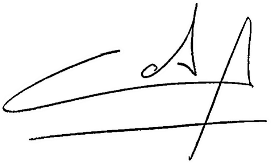 Prof. Carlos RusconiUnidad 1 Primer parcial9 clasesUnidad 21 clasesUnidad 2.1.4 clasesUnidad 2.2.Segundo Parcial 4 clasesUnidad 2.3.4 clasesUnidad.2.4Tercer Parcial6 clases